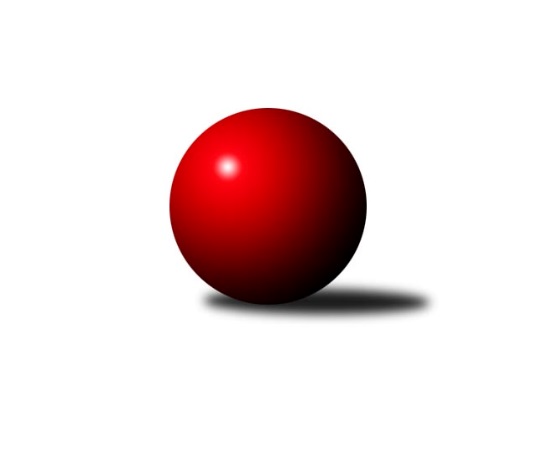 Č.6Ročník 2017/2018	15.8.2024 Krajský přebor MS 2017/2018Statistika 6. kolaTabulka družstev:		družstvo	záp	výh	rem	proh	skore	sety	průměr	body	plné	dorážka	chyby	1.	TJ Unie Hlubina˝B˝	5	4	1	0	28.5 : 11.5 	(34.0 : 26.0)	2475	9	1701	774	39	2.	TJ Opava ˝C˝	6	4	1	1	28.5 : 19.5 	(36.5 : 35.5)	2427	9	1682	745	45	3.	TJ Odry ˝B˝	6	4	0	2	33.5 : 14.5 	(39.0 : 33.0)	2535	8	1753	783	36.5	4.	TJ VOKD Poruba ˝A˝	6	4	0	2	28.5 : 19.5 	(46.0 : 26.0)	2529	8	1738	791	35.2	5.	KK Minerva Opava ˝B˝	6	4	0	2	25.0 : 23.0 	(36.5 : 35.5)	2407	8	1679	728	41.8	6.	TJ Sokol Dobroslavice ˝A˝	6	3	0	3	24.5 : 23.5 	(40.0 : 32.0)	2442	6	1704	738	38.5	7.	TJ Sokol Bohumín˝C˝	6	3	0	3	24.0 : 24.0 	(38.5 : 33.5)	2420	6	1709	711	46.8	8.	TJ Sokol Sedlnice ˝B˝	6	3	0	3	21.5 : 26.5 	(35.0 : 37.0)	2465	6	1708	757	38.2	9.	TJ Spartak Bílovec ˝A˝	5	2	0	3	20.0 : 20.0 	(29.0 : 31.0)	2479	4	1710	770	37.6	10.	KK Hranice ˝A˝	6	1	0	5	19.0 : 29.0 	(34.0 : 38.0)	2414	2	1714	700	49.5	11.	Kuželky Horní Benešov	6	1	0	5	16.0 : 32.0 	(27.0 : 45.0)	2431	2	1691	740	48.3	12.	TJ VOKD Poruba C	6	1	0	5	11.0 : 37.0 	(24.5 : 47.5)	2355	2	1658	698	57.5Tabulka doma:		družstvo	záp	výh	rem	proh	skore	sety	průměr	body	maximum	minimum	1.	KK Minerva Opava ˝B˝	3	3	0	0	17.5 : 6.5 	(22.5 : 13.5)	2545	6	2562	2511	2.	TJ Opava ˝C˝	3	2	1	0	18.0 : 6.0 	(23.5 : 12.5)	2507	5	2557	2458	3.	TJ Unie Hlubina˝B˝	2	2	0	0	11.0 : 5.0 	(16.0 : 8.0)	2507	4	2529	2484	4.	TJ Sokol Bohumín˝C˝	3	2	0	1	16.0 : 8.0 	(24.0 : 12.0)	2450	4	2482	2434	5.	TJ VOKD Poruba ˝A˝	3	2	0	1	15.5 : 8.5 	(26.0 : 10.0)	2518	4	2584	2439	6.	TJ Odry ˝B˝	3	2	0	1	15.5 : 8.5 	(19.5 : 16.5)	2488	4	2535	2462	7.	TJ Spartak Bílovec ˝A˝	3	2	0	1	14.0 : 10.0 	(22.0 : 14.0)	2613	4	2717	2549	8.	TJ Sokol Sedlnice ˝B˝	3	2	0	1	12.0 : 12.0 	(18.5 : 17.5)	2440	4	2549	2335	9.	KK Hranice ˝A˝	3	1	0	2	12.0 : 12.0 	(19.0 : 17.0)	2440	2	2516	2396	10.	Kuželky Horní Benešov	3	1	0	2	10.0 : 14.0 	(17.0 : 19.0)	2539	2	2555	2526	11.	TJ Sokol Dobroslavice ˝A˝	3	1	0	2	9.5 : 14.5 	(19.0 : 17.0)	2373	2	2457	2266	12.	TJ VOKD Poruba C	3	1	0	2	8.0 : 16.0 	(14.0 : 22.0)	2331	2	2418	2270Tabulka venku:		družstvo	záp	výh	rem	proh	skore	sety	průměr	body	maximum	minimum	1.	TJ Unie Hlubina˝B˝	3	2	1	0	17.5 : 6.5 	(18.0 : 18.0)	2464	5	2588	2297	2.	TJ Odry ˝B˝	3	2	0	1	18.0 : 6.0 	(19.5 : 16.5)	2551	4	2658	2495	3.	TJ Sokol Dobroslavice ˝A˝	3	2	0	1	15.0 : 9.0 	(21.0 : 15.0)	2465	4	2554	2366	4.	TJ VOKD Poruba ˝A˝	3	2	0	1	13.0 : 11.0 	(20.0 : 16.0)	2532	4	2663	2453	5.	TJ Opava ˝C˝	3	2	0	1	10.5 : 13.5 	(13.0 : 23.0)	2400	4	2508	2272	6.	TJ Sokol Sedlnice ˝B˝	3	1	0	2	9.5 : 14.5 	(16.5 : 19.5)	2473	2	2537	2421	7.	TJ Sokol Bohumín˝C˝	3	1	0	2	8.0 : 16.0 	(14.5 : 21.5)	2410	2	2438	2355	8.	KK Minerva Opava ˝B˝	3	1	0	2	7.5 : 16.5 	(14.0 : 22.0)	2361	2	2460	2286	9.	TJ Spartak Bílovec ˝A˝	2	0	0	2	6.0 : 10.0 	(7.0 : 17.0)	2413	0	2507	2318	10.	KK Hranice ˝A˝	3	0	0	3	7.0 : 17.0 	(15.0 : 21.0)	2405	0	2455	2334	11.	Kuželky Horní Benešov	3	0	0	3	6.0 : 18.0 	(10.0 : 26.0)	2395	0	2468	2322	12.	TJ VOKD Poruba C	3	0	0	3	3.0 : 21.0 	(10.5 : 25.5)	2363	0	2430	2261Tabulka podzimní části:		družstvo	záp	výh	rem	proh	skore	sety	průměr	body	doma	venku	1.	TJ Unie Hlubina˝B˝	5	4	1	0	28.5 : 11.5 	(34.0 : 26.0)	2475	9 	2 	0 	0 	2 	1 	0	2.	TJ Opava ˝C˝	6	4	1	1	28.5 : 19.5 	(36.5 : 35.5)	2427	9 	2 	1 	0 	2 	0 	1	3.	TJ Odry ˝B˝	6	4	0	2	33.5 : 14.5 	(39.0 : 33.0)	2535	8 	2 	0 	1 	2 	0 	1	4.	TJ VOKD Poruba ˝A˝	6	4	0	2	28.5 : 19.5 	(46.0 : 26.0)	2529	8 	2 	0 	1 	2 	0 	1	5.	KK Minerva Opava ˝B˝	6	4	0	2	25.0 : 23.0 	(36.5 : 35.5)	2407	8 	3 	0 	0 	1 	0 	2	6.	TJ Sokol Dobroslavice ˝A˝	6	3	0	3	24.5 : 23.5 	(40.0 : 32.0)	2442	6 	1 	0 	2 	2 	0 	1	7.	TJ Sokol Bohumín˝C˝	6	3	0	3	24.0 : 24.0 	(38.5 : 33.5)	2420	6 	2 	0 	1 	1 	0 	2	8.	TJ Sokol Sedlnice ˝B˝	6	3	0	3	21.5 : 26.5 	(35.0 : 37.0)	2465	6 	2 	0 	1 	1 	0 	2	9.	TJ Spartak Bílovec ˝A˝	5	2	0	3	20.0 : 20.0 	(29.0 : 31.0)	2479	4 	2 	0 	1 	0 	0 	2	10.	KK Hranice ˝A˝	6	1	0	5	19.0 : 29.0 	(34.0 : 38.0)	2414	2 	1 	0 	2 	0 	0 	3	11.	Kuželky Horní Benešov	6	1	0	5	16.0 : 32.0 	(27.0 : 45.0)	2431	2 	1 	0 	2 	0 	0 	3	12.	TJ VOKD Poruba C	6	1	0	5	11.0 : 37.0 	(24.5 : 47.5)	2355	2 	1 	0 	2 	0 	0 	3Tabulka jarní části:		družstvo	záp	výh	rem	proh	skore	sety	průměr	body	doma	venku	1.	TJ VOKD Poruba C	0	0	0	0	0.0 : 0.0 	(0.0 : 0.0)	0	0 	0 	0 	0 	0 	0 	0 	2.	TJ Odry ˝B˝	0	0	0	0	0.0 : 0.0 	(0.0 : 0.0)	0	0 	0 	0 	0 	0 	0 	0 	3.	TJ Unie Hlubina˝B˝	0	0	0	0	0.0 : 0.0 	(0.0 : 0.0)	0	0 	0 	0 	0 	0 	0 	0 	4.	TJ Sokol Bohumín˝C˝	0	0	0	0	0.0 : 0.0 	(0.0 : 0.0)	0	0 	0 	0 	0 	0 	0 	0 	5.	Kuželky Horní Benešov	0	0	0	0	0.0 : 0.0 	(0.0 : 0.0)	0	0 	0 	0 	0 	0 	0 	0 	6.	TJ Spartak Bílovec ˝A˝	0	0	0	0	0.0 : 0.0 	(0.0 : 0.0)	0	0 	0 	0 	0 	0 	0 	0 	7.	KK Minerva Opava ˝B˝	0	0	0	0	0.0 : 0.0 	(0.0 : 0.0)	0	0 	0 	0 	0 	0 	0 	0 	8.	TJ Opava ˝C˝	0	0	0	0	0.0 : 0.0 	(0.0 : 0.0)	0	0 	0 	0 	0 	0 	0 	0 	9.	TJ Sokol Sedlnice ˝B˝	0	0	0	0	0.0 : 0.0 	(0.0 : 0.0)	0	0 	0 	0 	0 	0 	0 	0 	10.	KK Hranice ˝A˝	0	0	0	0	0.0 : 0.0 	(0.0 : 0.0)	0	0 	0 	0 	0 	0 	0 	0 	11.	TJ Sokol Dobroslavice ˝A˝	0	0	0	0	0.0 : 0.0 	(0.0 : 0.0)	0	0 	0 	0 	0 	0 	0 	0 	12.	TJ VOKD Poruba ˝A˝	0	0	0	0	0.0 : 0.0 	(0.0 : 0.0)	0	0 	0 	0 	0 	0 	0 	0 Zisk bodů pro družstvo:		jméno hráče	družstvo	body	zápasy	v %	dílčí body	sety	v %	1.	Anna Ledvinová 	KK Hranice ˝A˝ 	6	/	6	(100%)	9	/	12	(75%)	2.	Jan Frydrych 	TJ Odry ˝B˝ 	5.5	/	6	(92%)	8.5	/	12	(71%)	3.	Martin Třečák 	TJ Sokol Dobroslavice ˝A˝ 	5	/	6	(83%)	9	/	12	(75%)	4.	Petr Pavelka 	KK Hranice ˝A˝ 	5	/	6	(83%)	8	/	12	(67%)	5.	Stanislava Ovšáková 	TJ Odry ˝B˝ 	5	/	6	(83%)	7	/	12	(58%)	6.	Jana Tvrdoňová 	TJ Opava ˝C˝ 	4	/	4	(100%)	8	/	8	(100%)	7.	Jiří Madecký 	TJ Odry ˝B˝ 	4	/	4	(100%)	5	/	8	(63%)	8.	Jan Stuš 	TJ Sokol Bohumín˝C˝ 	4	/	5	(80%)	8	/	10	(80%)	9.	Petr Chodura 	TJ Unie Hlubina˝B˝ 	4	/	5	(80%)	7	/	10	(70%)	10.	Pavel Marek 	TJ Unie Hlubina˝B˝ 	4	/	5	(80%)	7	/	10	(70%)	11.	Martin Weiss 	Kuželky Horní Benešov 	4	/	5	(80%)	6.5	/	10	(65%)	12.	Jan Kořený 	TJ Opava ˝C˝ 	4	/	5	(80%)	6	/	10	(60%)	13.	Roman Grüner 	TJ Unie Hlubina˝B˝ 	4	/	5	(80%)	5	/	10	(50%)	14.	Jan Míka 	TJ VOKD Poruba ˝A˝ 	4	/	6	(67%)	10	/	12	(83%)	15.	Tomáš Král 	KK Minerva Opava ˝B˝ 	4	/	6	(67%)	9	/	12	(75%)	16.	Jan Král 	KK Minerva Opava ˝B˝ 	4	/	6	(67%)	8	/	12	(67%)	17.	Ladislav Petr 	TJ Sokol Sedlnice ˝B˝ 	4	/	6	(67%)	7	/	12	(58%)	18.	Rudolf Tvrdoň 	TJ Opava ˝C˝ 	4	/	6	(67%)	6	/	12	(50%)	19.	David Juřica 	TJ Sokol Sedlnice ˝B˝ 	3.5	/	5	(70%)	6	/	10	(60%)	20.	Karel Kuchař 	TJ Sokol Dobroslavice ˝A˝ 	3.5	/	6	(58%)	7	/	12	(58%)	21.	Michal Bezruč 	TJ VOKD Poruba ˝A˝ 	3	/	4	(75%)	6	/	8	(75%)	22.	Daniel Malina 	TJ Odry ˝B˝ 	3	/	4	(75%)	6	/	8	(75%)	23.	Filip Sýkora 	TJ Spartak Bílovec ˝A˝ 	3	/	4	(75%)	4	/	8	(50%)	24.	Karel Šnajdárek 	TJ Spartak Bílovec ˝A˝ 	3	/	4	(75%)	4	/	8	(50%)	25.	Pavel Krompolc 	TJ Unie Hlubina˝B˝ 	3	/	4	(75%)	4	/	8	(50%)	26.	Petr Oravec 	TJ VOKD Poruba ˝A˝ 	3	/	5	(60%)	7	/	10	(70%)	27.	Jiří Kratoš 	TJ VOKD Poruba ˝A˝ 	3	/	5	(60%)	7	/	10	(70%)	28.	Jaroslav Klus 	TJ Sokol Bohumín˝C˝ 	3	/	5	(60%)	6	/	10	(60%)	29.	Ondřej Gajdičiar 	TJ Odry ˝B˝ 	3	/	5	(60%)	5.5	/	10	(55%)	30.	Martin Skopal 	TJ VOKD Poruba ˝A˝ 	3	/	5	(60%)	5	/	10	(50%)	31.	Renáta Janyšková 	TJ Sokol Sedlnice ˝B˝ 	3	/	5	(60%)	5	/	10	(50%)	32.	Jana Frydrychová 	TJ Odry ˝B˝ 	3	/	5	(60%)	4	/	10	(40%)	33.	Petr Číž 	TJ Sokol Dobroslavice ˝A˝ 	3	/	6	(50%)	7	/	12	(58%)	34.	Zdeněk Hebda 	TJ VOKD Poruba C 	3	/	6	(50%)	7	/	12	(58%)	35.	Václav Kladiva 	TJ Sokol Bohumín˝C˝ 	3	/	6	(50%)	6.5	/	12	(54%)	36.	František Opravil 	KK Hranice ˝A˝ 	3	/	6	(50%)	6	/	12	(50%)	37.	Alfréd Hermann 	TJ Sokol Bohumín˝C˝ 	3	/	6	(50%)	5	/	12	(42%)	38.	Martin Koraba 	Kuželky Horní Benešov 	3	/	6	(50%)	5	/	12	(42%)	39.	Václav Rábl 	TJ Unie Hlubina˝B˝ 	2.5	/	4	(63%)	5	/	8	(63%)	40.	Karel Škrobánek 	TJ Opava ˝C˝ 	2.5	/	6	(42%)	7	/	12	(58%)	41.	Jan Žídek 	TJ VOKD Poruba ˝A˝ 	2.5	/	6	(42%)	6	/	12	(50%)	42.	Jan Strnadel 	KK Minerva Opava ˝B˝ 	2.5	/	6	(42%)	5.5	/	12	(46%)	43.	Dana Lamichová 	TJ Opava ˝C˝ 	2	/	2	(100%)	2	/	4	(50%)	44.	Milan Binar 	TJ Spartak Bílovec ˝A˝ 	2	/	2	(100%)	2	/	4	(50%)	45.	Milan Zezulka 	TJ Spartak Bílovec ˝A˝ 	2	/	3	(67%)	4	/	6	(67%)	46.	David Binar 	TJ Spartak Bílovec ˝A˝ 	2	/	4	(50%)	5	/	8	(63%)	47.	Pavel Hrabec 	TJ VOKD Poruba ˝A˝ 	2	/	4	(50%)	5	/	8	(63%)	48.	Ivo Kovářík 	TJ Sokol Dobroslavice ˝A˝ 	2	/	4	(50%)	5	/	8	(63%)	49.	Václav Boháčik 	TJ Opava ˝C˝ 	2	/	4	(50%)	4	/	8	(50%)	50.	Tomáš Binar 	TJ Spartak Bílovec ˝A˝ 	2	/	4	(50%)	4	/	8	(50%)	51.	Renáta Smijová 	KK Minerva Opava ˝B˝ 	2	/	4	(50%)	4	/	8	(50%)	52.	Antonín Fabík 	TJ Spartak Bílovec ˝A˝ 	2	/	4	(50%)	4	/	8	(50%)	53.	Daniel Ševčík st.	TJ Odry ˝B˝ 	2	/	4	(50%)	3	/	8	(38%)	54.	Jana Martiníková 	Kuželky Horní Benešov 	2	/	4	(50%)	2	/	8	(25%)	55.	Rostislav Bareš 	TJ VOKD Poruba C 	2	/	5	(40%)	6	/	10	(60%)	56.	Rostislav Kletenský 	TJ Sokol Sedlnice ˝B˝ 	2	/	5	(40%)	6	/	10	(60%)	57.	Karel Ridl 	TJ Sokol Dobroslavice ˝A˝ 	2	/	5	(40%)	4	/	10	(40%)	58.	Stanislav Sliwka 	TJ Sokol Bohumín˝C˝ 	2	/	6	(33%)	7	/	12	(58%)	59.	Klára Tobolová 	TJ Sokol Sedlnice ˝B˝ 	2	/	6	(33%)	7	/	12	(58%)	60.	Jaroslav Ledvina 	KK Hranice ˝A˝ 	2	/	6	(33%)	6	/	12	(50%)	61.	Zdeněk Štohanzl 	KK Minerva Opava ˝B˝ 	2	/	6	(33%)	5	/	12	(42%)	62.	Jaromír Martiník 	Kuželky Horní Benešov 	2	/	6	(33%)	4.5	/	12	(38%)	63.	Pavel Plaček 	TJ Sokol Bohumín˝C˝ 	2	/	6	(33%)	4	/	12	(33%)	64.	Jana Martínková 	KK Minerva Opava ˝B˝ 	1.5	/	3	(50%)	3	/	6	(50%)	65.	Lucie Bogdanowiczová 	TJ Sokol Bohumín˝C˝ 	1	/	1	(100%)	2	/	2	(100%)	66.	Marek Číž 	TJ VOKD Poruba C 	1	/	1	(100%)	1.5	/	2	(75%)	67.	Petr Wolf 	TJ Opava ˝C˝ 	1	/	1	(100%)	1.5	/	2	(75%)	68.	Petr Frank 	KK Minerva Opava ˝B˝ 	1	/	1	(100%)	1	/	2	(50%)	69.	Lumír Kocián 	TJ Sokol Dobroslavice ˝A˝ 	1	/	2	(50%)	2	/	4	(50%)	70.	Jiří Číž 	TJ VOKD Poruba C 	1	/	2	(50%)	1	/	4	(25%)	71.	Antonín Žídek 	Kuželky Horní Benešov 	1	/	3	(33%)	2	/	6	(33%)	72.	Libor Veselý 	TJ Sokol Dobroslavice ˝A˝ 	1	/	3	(33%)	2	/	6	(33%)	73.	Zdeněk Štefek 	TJ Sokol Dobroslavice ˝A˝ 	1	/	4	(25%)	4	/	8	(50%)	74.	Radmila Pastvová 	TJ Unie Hlubina˝B˝ 	1	/	4	(25%)	4	/	8	(50%)	75.	Jiří Terrich 	KK Hranice ˝A˝ 	1	/	4	(25%)	3	/	8	(38%)	76.	Lukáš Trojek 	TJ VOKD Poruba C 	1	/	5	(20%)	3	/	10	(30%)	77.	David Schiedek 	Kuželky Horní Benešov 	1	/	5	(20%)	3	/	10	(30%)	78.	Barbora Víchová 	TJ Opava ˝C˝ 	1	/	5	(20%)	2	/	10	(20%)	79.	Zdeněk Mžik 	TJ VOKD Poruba C 	1	/	6	(17%)	4.5	/	12	(38%)	80.	Miroslav Procházka 	Kuželky Horní Benešov 	1	/	6	(17%)	4	/	12	(33%)	81.	Michaela Tobolová 	TJ Sokol Sedlnice ˝B˝ 	1	/	6	(17%)	4	/	12	(33%)	82.	Josef Kyjovský 	TJ Unie Hlubina˝B˝ 	0	/	1	(0%)	1	/	2	(50%)	83.	Jaroslav Lakomý 	Kuželky Horní Benešov 	0	/	1	(0%)	0	/	2	(0%)	84.	Mariusz Gierczak 	TJ Opava ˝C˝ 	0	/	1	(0%)	0	/	2	(0%)	85.	Karel Vágner 	KK Minerva Opava ˝B˝ 	0	/	1	(0%)	0	/	2	(0%)	86.	Rostislav Klazar 	TJ Spartak Bílovec ˝A˝ 	0	/	1	(0%)	0	/	2	(0%)	87.	Tibor Kállai 	TJ Sokol Sedlnice ˝B˝ 	0	/	1	(0%)	0	/	2	(0%)	88.	Ladislav Štafa 	TJ Sokol Bohumín˝C˝ 	0	/	1	(0%)	0	/	2	(0%)	89.	Milan Pčola 	TJ VOKD Poruba C 	0	/	2	(0%)	1.5	/	4	(38%)	90.	Marta Andrejčáková 	KK Minerva Opava ˝B˝ 	0	/	2	(0%)	1	/	4	(25%)	91.	Josef Hájek 	TJ Unie Hlubina˝B˝ 	0	/	2	(0%)	1	/	4	(25%)	92.	Věra Ovšáková 	TJ Odry ˝B˝ 	0	/	2	(0%)	0	/	4	(0%)	93.	Martin Juřica 	TJ Sokol Sedlnice ˝B˝ 	0	/	2	(0%)	0	/	4	(0%)	94.	Helena Hýžová 	TJ VOKD Poruba C 	0	/	2	(0%)	0	/	4	(0%)	95.	Zdeňka Terrichová 	KK Hranice ˝A˝ 	0	/	3	(0%)	1	/	6	(17%)	96.	Ladislav Míka 	TJ VOKD Poruba C 	0	/	3	(0%)	0	/	6	(0%)	97.	Radim Bezruč 	TJ VOKD Poruba C 	0	/	3	(0%)	0	/	6	(0%)	98.	Vladimír Štacha 	TJ Spartak Bílovec ˝A˝ 	0	/	4	(0%)	2	/	8	(25%)	99.	Jaroslav Brázda 	KK Hranice ˝A˝ 	0	/	5	(0%)	1	/	10	(10%)Průměry na kuželnách:		kuželna	průměr	plné	dorážka	chyby	výkon na hráče	1.	TJ Spartak Bílovec, 1-2	2572	1768	804	38.4	(428.8)	2.	 Horní Benešov, 1-4	2530	1773	757	44.8	(421.8)	3.	Minerva Opava, 1-2	2524	1745	779	33.5	(420.7)	4.	TJ Opava, 1-4	2474	1711	762	48.5	(412.3)	5.	TJ Odry, 1-4	2473	1717	755	39.0	(412.2)	6.	TJ Unie Hlubina, 1-2	2452	1732	719	47.3	(408.7)	7.	TJ Sokol Sedlnice, 1-2	2439	1676	762	38.5	(406.6)	8.	KK Hranice, 1-2	2438	1701	737	39.8	(406.4)	9.	TJ Sokol Bohumín, 1-4	2406	1681	725	49.3	(401.1)	10.	TJ VOKD Poruba, 1-4	2402	1691	711	51.5	(400.4)	11.	TJ Sokol Dobroslavice, 1-2	2369	1632	736	33.2	(394.8)Nejlepší výkony na kuželnách:TJ Spartak Bílovec, 1-2TJ Spartak Bílovec ˝A˝	2717	6. kolo	Milan Zezulka 	TJ Spartak Bílovec ˝A˝	489	6. koloTJ VOKD Poruba ˝A˝	2663	2. kolo	Jan Míka 	TJ VOKD Poruba ˝A˝	478	2. koloTJ Spartak Bílovec ˝A˝	2574	2. kolo	Martin Skopal 	TJ VOKD Poruba ˝A˝	469	2. koloTJ Spartak Bílovec ˝A˝	2564	3. kolo	Karel Šnajdárek 	TJ Spartak Bílovec ˝A˝	468	2. koloTJ Unie Hlubina˝B˝	2559	3. kolo	Karel Šnajdárek 	TJ Spartak Bílovec ˝A˝	459	6. koloTJ Spartak Bílovec ˝A˝	2549	4. kolo	Tomáš Binar 	TJ Spartak Bílovec ˝A˝	453	6. koloTJ Odry ˝B˝	2501	6. kolo	Tomáš Binar 	TJ Spartak Bílovec ˝A˝	450	3. koloKK Hranice ˝A˝	2455	4. kolo	Filip Sýkora 	TJ Spartak Bílovec ˝A˝	448	6. kolo		. kolo	Petr Pavelka 	KK Hranice ˝A˝	447	4. kolo		. kolo	Stanislava Ovšáková 	TJ Odry ˝B˝	444	6. kolo Horní Benešov, 1-4TJ Odry ˝B˝	2658	2. kolo	Daniel Malina 	TJ Odry ˝B˝	467	2. koloKuželky Horní Benešov	2555	2. kolo	Karel Ridl 	TJ Sokol Dobroslavice ˝A˝	466	4. koloTJ Sokol Dobroslavice ˝A˝	2554	4. kolo	Martin Weiss 	Kuželky Horní Benešov	462	4. koloKuželky Horní Benešov	2535	5. kolo	Jana Frydrychová 	TJ Odry ˝B˝	453	2. koloKuželky Horní Benešov	2526	4. kolo	Martin Koraba 	Kuželky Horní Benešov	445	4. koloTJ Sokol Bohumín˝C˝	2355	5. kolo	Stanislava Ovšáková 	TJ Odry ˝B˝	443	2. kolo		. kolo	Libor Veselý 	TJ Sokol Dobroslavice ˝A˝	442	4. kolo		. kolo	Pavel Plaček 	TJ Sokol Bohumín˝C˝	441	5. kolo		. kolo	Jan Frydrych 	TJ Odry ˝B˝	439	2. kolo		. kolo	David Schiedek 	Kuželky Horní Benešov	439	5. koloMinerva Opava, 1-2KK Minerva Opava ˝B˝	2562	3. kolo	Tomáš Král 	KK Minerva Opava ˝B˝	479	5. koloKK Minerva Opava ˝B˝	2561	5. kolo	Tomáš Král 	KK Minerva Opava ˝B˝	473	3. koloTJ Sokol Sedlnice ˝B˝	2537	3. kolo	Renáta Janyšková 	TJ Sokol Sedlnice ˝B˝	458	3. koloKK Minerva Opava ˝B˝	2511	1. kolo	Tomáš Král 	KK Minerva Opava ˝B˝	457	1. koloTJ Spartak Bílovec ˝A˝	2507	5. kolo	Jan Král 	KK Minerva Opava ˝B˝	454	1. koloKuželky Horní Benešov	2468	1. kolo	Jana Martínková 	KK Minerva Opava ˝B˝	452	1. kolo		. kolo	Renáta Smijová 	KK Minerva Opava ˝B˝	452	5. kolo		. kolo	Martin Weiss 	Kuželky Horní Benešov	448	1. kolo		. kolo	Tomáš Binar 	TJ Spartak Bílovec ˝A˝	442	5. kolo		. kolo	Jan Král 	KK Minerva Opava ˝B˝	441	5. koloTJ Opava, 1-4TJ Unie Hlubina˝B˝	2588	2. kolo	Pavel Marek 	TJ Unie Hlubina˝B˝	488	2. koloTJ Opava ˝C˝	2557	2. kolo	Petr Wolf 	TJ Opava ˝C˝	462	6. koloTJ Opava ˝C˝	2506	4. kolo	Karel Škrobánek 	TJ Opava ˝C˝	455	2. koloTJ Opava ˝C˝	2458	6. kolo	Petr Chodura 	TJ Unie Hlubina˝B˝	445	2. koloTJ VOKD Poruba C	2399	6. kolo	Rudolf Tvrdoň 	TJ Opava ˝C˝	445	2. koloKK Minerva Opava ˝B˝	2336	4. kolo	Václav Boháčik 	TJ Opava ˝C˝	443	4. kolo		. kolo	Václav Rábl 	TJ Unie Hlubina˝B˝	438	2. kolo		. kolo	Radmila Pastvová 	TJ Unie Hlubina˝B˝	433	2. kolo		. kolo	Jan Kořený 	TJ Opava ˝C˝	432	6. kolo		. kolo	Jana Tvrdoňová 	TJ Opava ˝C˝	430	4. koloTJ Odry, 1-4TJ Odry ˝B˝	2535	3. kolo	Jan Frydrych 	TJ Odry ˝B˝	456	3. koloTJ Opava ˝C˝	2508	5. kolo	Stanislava Ovšáková 	TJ Odry ˝B˝	454	5. koloTJ Odry ˝B˝	2466	5. kolo	Daniel Malina 	TJ Odry ˝B˝	444	3. koloTJ Odry ˝B˝	2462	1. kolo	Zdeněk Hebda 	TJ VOKD Poruba C	439	1. koloTJ Sokol Bohumín˝C˝	2437	3. kolo	Stanislava Ovšáková 	TJ Odry ˝B˝	438	3. koloTJ VOKD Poruba C	2430	1. kolo	Jan Kořený 	TJ Opava ˝C˝	433	5. kolo		. kolo	Karel Škrobánek 	TJ Opava ˝C˝	432	5. kolo		. kolo	Jan Frydrych 	TJ Odry ˝B˝	432	5. kolo		. kolo	Jana Frydrychová 	TJ Odry ˝B˝	431	1. kolo		. kolo	Daniel Ševčík st.	TJ Odry ˝B˝	427	3. koloTJ Unie Hlubina, 1-2TJ Unie Hlubina˝B˝	2529	1. kolo	Pavel Marek 	TJ Unie Hlubina˝B˝	448	1. koloTJ Unie Hlubina˝B˝	2484	6. kolo	Pavel Marek 	TJ Unie Hlubina˝B˝	442	6. koloTJ Sokol Sedlnice ˝B˝	2461	1. kolo	Renáta Janyšková 	TJ Sokol Sedlnice ˝B˝	441	1. koloKK Hranice ˝A˝	2334	6. kolo	Petr Chodura 	TJ Unie Hlubina˝B˝	440	1. kolo		. kolo	Anna Ledvinová 	KK Hranice ˝A˝	438	6. kolo		. kolo	Radmila Pastvová 	TJ Unie Hlubina˝B˝	433	6. kolo		. kolo	Klára Tobolová 	TJ Sokol Sedlnice ˝B˝	421	1. kolo		. kolo	David Juřica 	TJ Sokol Sedlnice ˝B˝	419	1. kolo		. kolo	Radmila Pastvová 	TJ Unie Hlubina˝B˝	417	1. kolo		. kolo	Roman Grüner 	TJ Unie Hlubina˝B˝	414	1. koloTJ Sokol Sedlnice, 1-2TJ Sokol Sedlnice ˝B˝	2549	6. kolo	David Juřica 	TJ Sokol Sedlnice ˝B˝	449	6. koloTJ Odry ˝B˝	2495	4. kolo	Ladislav Petr 	TJ Sokol Sedlnice ˝B˝	443	2. koloTJ Sokol Sedlnice ˝B˝	2435	2. kolo	Jana Martiníková 	Kuželky Horní Benešov	441	6. koloKK Hranice ˝A˝	2427	2. kolo	Rostislav Kletenský 	TJ Sokol Sedlnice ˝B˝	440	6. koloKuželky Horní Benešov	2395	6. kolo	Ladislav Petr 	TJ Sokol Sedlnice ˝B˝	438	6. koloTJ Sokol Sedlnice ˝B˝	2335	4. kolo	Ondřej Gajdičiar 	TJ Odry ˝B˝	438	4. kolo		. kolo	Klára Tobolová 	TJ Sokol Sedlnice ˝B˝	435	6. kolo		. kolo	Anna Ledvinová 	KK Hranice ˝A˝	434	2. kolo		. kolo	Jiří Madecký 	TJ Odry ˝B˝	426	4. kolo		. kolo	Stanislava Ovšáková 	TJ Odry ˝B˝	424	4. koloKK Hranice, 1-2KK Hranice ˝A˝	2516	5. kolo	Anna Ledvinová 	KK Hranice ˝A˝	445	5. koloTJ VOKD Poruba ˝A˝	2453	5. kolo	Petr Pavelka 	KK Hranice ˝A˝	442	5. koloTJ Sokol Bohumín˝C˝	2438	1. kolo	Anna Ledvinová 	KK Hranice ˝A˝	440	3. koloTJ Opava ˝C˝	2420	3. kolo	Jaroslav Klus 	TJ Sokol Bohumín˝C˝	438	1. koloKK Hranice ˝A˝	2408	1. kolo	František Opravil 	KK Hranice ˝A˝	436	3. koloKK Hranice ˝A˝	2396	3. kolo	Karel Škrobánek 	TJ Opava ˝C˝	434	3. kolo		. kolo	Petr Pavelka 	KK Hranice ˝A˝	434	1. kolo		. kolo	Anna Ledvinová 	KK Hranice ˝A˝	432	1. kolo		. kolo	Jaroslav Ledvina 	KK Hranice ˝A˝	429	5. kolo		. kolo	Václav Kladiva 	TJ Sokol Bohumín˝C˝	426	1. koloTJ Sokol Bohumín, 1-4TJ Sokol Bohumín˝C˝	2482	6. kolo	Petr Číž 	TJ Sokol Dobroslavice ˝A˝	454	6. koloKK Minerva Opava ˝B˝	2460	2. kolo	Stanislav Sliwka 	TJ Sokol Bohumín˝C˝	445	2. koloTJ Sokol Bohumín˝C˝	2435	2. kolo	Jaroslav Klus 	TJ Sokol Bohumín˝C˝	432	6. koloTJ Sokol Bohumín˝C˝	2434	4. kolo	Jan Stuš 	TJ Sokol Bohumín˝C˝	427	6. koloTJ Sokol Dobroslavice ˝A˝	2366	6. kolo	Zdeněk Štohanzl 	KK Minerva Opava ˝B˝	425	2. koloTJ VOKD Poruba C	2261	4. kolo	Stanislav Sliwka 	TJ Sokol Bohumín˝C˝	424	4. kolo		. kolo	Jan Král 	KK Minerva Opava ˝B˝	423	2. kolo		. kolo	Stanislav Sliwka 	TJ Sokol Bohumín˝C˝	420	6. kolo		. kolo	Václav Kladiva 	TJ Sokol Bohumín˝C˝	418	6. kolo		. kolo	Zdeněk Hebda 	TJ VOKD Poruba C	417	4. koloTJ VOKD Poruba, 1-4TJ VOKD Poruba ˝A˝	2584	1. kolo	Martin Skopal 	TJ VOKD Poruba ˝A˝	458	6. koloTJ VOKD Poruba ˝A˝	2531	6. kolo	Jan Míka 	TJ VOKD Poruba ˝A˝	458	1. koloTJ Unie Hlubina˝B˝	2508	4. kolo	Pavel Hrabec 	TJ VOKD Poruba ˝A˝	456	1. koloTJ Sokol Dobroslavice ˝A˝	2475	2. kolo	Václav Rábl 	TJ Unie Hlubina˝B˝	448	4. koloTJ VOKD Poruba ˝A˝	2439	4. kolo	Tomáš Král 	KK Minerva Opava ˝B˝	437	6. koloTJ Sokol Sedlnice ˝B˝	2421	5. kolo	Rostislav Bareš 	TJ VOKD Poruba C	437	3. koloTJ VOKD Poruba C	2418	3. kolo	Zdeněk Mžik 	TJ VOKD Poruba C	432	3. koloKuželky Horní Benešov	2322	3. kolo	Pavel Hrabec 	TJ VOKD Poruba ˝A˝	432	6. koloTJ VOKD Poruba C	2305	5. kolo	Jan Žídek 	TJ VOKD Poruba ˝A˝	432	1. koloKK Minerva Opava ˝B˝	2286	6. kolo	Ivo Kovářík 	TJ Sokol Dobroslavice ˝A˝	430	2. koloTJ Sokol Dobroslavice, 1-2TJ VOKD Poruba ˝A˝	2481	3. kolo	Karel Kuchař 	TJ Sokol Dobroslavice ˝A˝	435	1. koloTJ Sokol Dobroslavice ˝A˝	2457	3. kolo	Petr Oravec 	TJ VOKD Poruba ˝A˝	434	3. koloTJ Sokol Dobroslavice ˝A˝	2395	1. kolo	Lumír Kocián 	TJ Sokol Dobroslavice ˝A˝	432	3. koloTJ Spartak Bílovec ˝A˝	2318	1. kolo	Pavel Marek 	TJ Unie Hlubina˝B˝	427	5. koloTJ Unie Hlubina˝B˝	2297	5. kolo	Martin Třečák 	TJ Sokol Dobroslavice ˝A˝	419	3. koloTJ Sokol Dobroslavice ˝A˝	2266	5. kolo	Jan Míka 	TJ VOKD Poruba ˝A˝	419	3. kolo		. kolo	Jiří Kratoš 	TJ VOKD Poruba ˝A˝	418	3. kolo		. kolo	Petr Chodura 	TJ Unie Hlubina˝B˝	416	5. kolo		. kolo	Ivo Kovářík 	TJ Sokol Dobroslavice ˝A˝	410	1. kolo		. kolo	Petr Číž 	TJ Sokol Dobroslavice ˝A˝	410	3. koloČetnost výsledků:	8.0 : 0.0	1x	7.0 : 1.0	5x	6.5 : 1.5	2x	6.0 : 2.0	11x	5.0 : 3.0	3x	4.0 : 4.0	1x	3.0 : 5.0	5x	2.5 : 5.5	1x	2.0 : 6.0	2x	1.5 : 6.5	1x	1.0 : 7.0	1x	0.0 : 8.0	3x